	MĚSTO ŽATEC	USNESENÍ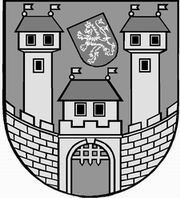 	z 	30	. jednání Rady města Žatce 	konané dne	12.11.2013Usnesení č. 	816 /13	-	824 /13	 816/13	Schválení programu	 817/13	Kontrola usnesení	 818/13	Projekt „Realizace energetických úspor dodatečným zateplením Mateřské 	školy U Jezu 2903, Žatec“ - žádost o dotaci v OPŽP	 819/13	Chrám Chmele a Piva - informace o částečném prominutí odvodů	 820/13	Rekonstrukce dopravního terminálu v Žatci - finanční krytí projektu	 821/13	Záchrana objektu bývalých papíren a vybudování depozitářů muzea v jejich	 části – finanční krytí projektu	 822/13	Vyhlášení a podání žádosti z dotačního programu pro občanská sdružení 	MŽP pro rok 2014	 823/13	Podání žádosti o poskytnutí finančních prostředků v rámci Programu péče o	 krajinu v roce 2013	 824/13	Program zastupitelstva města	 816/13	Schválení programuRada města Žatce projednala a schvaluje program jednání rady města.									 T:  12.11.2013	O:	p.	HAMOUSOVÁ	 817/13	Kontrola usneseníRada města Žatce projednala a bere na vědomí kontrolu usnesení z minulých jednání rady města.									 T:  12.11.2013	O:	p.	VAJDA	 818/13	Projekt „Realizace energetických úspor dodatečným zateplením 	Mateřské školy U Jezu 2903, Žatec“ - žádost o dotaci v OPŽPRada města Žatce schvaluje podání žádosti o dotaci z Operačního programu Životní prostředí, oblast podpory 3.2, na projekt „Realizace energetických úspor dodatečným zateplením Mateřské školy U Jezu 2903, Žatec“ a schvaluje zpracování žádosti o dotaci na uvedený projekt společností McGreen a.s., IČ 28525370.Současně Rada města Žatce schvaluje rozpočtovou změnu: Výdaje: kap. 741-6171-5901              - 195.000,- Kč (rezervní fond)Výdaje: kap. 714-3613-6121-org. 537     + 195.000,- Kč (žádost a studie proveditelnosti).	T:	21.11.2013	O:	p.	HAUFTOVÁ	 819/13	Chrám Chmele a Piva - informace o částečném prominutí odvodůRada města Žatce projednala a doporučuje Zastupitelstvu města Žatce vzít na vědomí informaci o částečném prominutí odvodů vyměřených platebními výměry č. 34/2013, č. 35/2013 a č. 36/2013 ze dne 08.10.2013.								 	 T:  21.11.2013	O:	p.	HAUFTOVÁ	 820/13	Rekonstrukce dopravního terminálu v Žatci - finanční krytí projektuRada města Žatce doporučuje Zastupitelstvu města Žatce schválit podání žádosti o dotaci v Regionálním operačním programu NUTS II Severozápad na projekt „Rekonstrukce dopravního terminálu v Žatci“ v maximální výši 48.365.389,- Kč celkových nákladů v rámci výzvy, která je vyhlášena Regionální radou regionu soudržnosti Severozápad na oblast podpory 1.2. Podpora revitalizace a regenerace středních a malých měst. Současně Rada města Žatce doporučuje Zastupitelstvu města Žatce schválit zajištění financování projektu „Rekonstrukce dopravního terminálu v Žatci“, tzn. zajištění spolufinancování obce min. ve výši 19,16 %, tj. 9.263.026,- Kč a zajištění předfinancování projektu ve výši 100 %, tj. maximálně 48.365.389,- Kč celkových nákladů projektu.									 T:  21.11.2013	O:	p.	HAUFTOVÁ	 821/13	Záchrana objektu bývalých papíren a vybudování depozitářů muzea v 	jejich části – finanční krytí projektuRada města Žatce doporučuje Zastupitelstvu města Žatce schválit podání žádosti o dotaci v Regionálním operačním programu NUTS II Severozápad na projekt „Záchrana objektu bývalých papíren a vybudování depozitářů muzea v jejich části“ ve výši 52.177.907,- Kč celkových nákladů v rámci výzvy, která je vyhlášena Regionální radou regionu soudržnosti Severozápad na oblast podpory 1.2. Podpora revitalizace a regenerace středních a malých měst.Současně Rada města Žatce doporučuje Zastupitelstvu města Žatce schválit zajištění financování projektu „Záchrana objektu bývalých papíren a vybudování depozitářů muzea v jejich části“, tzn. zajištění spolufinancování obce min. ve výši 15 %, tj. 7.826.686,- Kč a zajištění předfinancování projektu ve výši 100 %, tj. 52.177.907,- Kč celkových nákladů projektu.									 T:  21.11.2013	O:	p.	HAUFTOVÁ	 822/13	Vyhlášení a podání žádosti z dotačního programu pro občanská sdružení 	MŽP pro rok 2014Rada města Žatce schvaluje podání žádosti o poskytnutí finančních prostředků v rámci dotačního programu pro občanská sdružení a obecně prospěšné společnosti MŽP ČR pro rok 2014 na likvidaci černé skládky v lokalitě Bufo v Žatci.									 T:  2.12.2013	O:	p.	TRÁVNÍČEK	 823/13	Podání žádosti o poskytnutí finančních prostředků v rámci Programu 	péče o krajinu v roce 2013Rada města Žatce schvaluje podání žádosti o poskytnutí finančních prostředků v rámci Programu péče o krajinu v roce 2013 - Podprogramu pro podporu výsadby izolační zeleně na projekt „Revitalizace zeleně na náměstí Poperinge v Žatci“.									 T:  11.11.2013	O:	p.	TRÁVNÍČEK	 824/13	Program zastupitelstva městaRada města Žatce bere na vědomí program jednání zastupitelstva města, konaného dne 21.11.2013 od 17,00 hodin (mimo stálé body programu):- Nabytí pozemku do majetku města- Chrám Chmele a Piva - informace o částečném prominutí odvodů- Rekonstrukce dopravního terminálu v Žatci - finanční krytí projektu- Záchrana objektu bývalých papíren a vybudování depozitářů muzea v jejich části –finanční   krytí projektu.									 T:  21.11.2013	O:	p.	HAMOUSOVÁ	 Místostarosta	Starostka	 Ing. Jan Novotný, DiS.	Mgr. Zdeňka HamousováhlasůHamousováNovotnýHladkýHlávkováHolodňákKoptaŠtrosspro5////omluvenomluven/proti-zdržel se-hlasůHamousováNovotnýHladkýHlávkováHolodňákKoptaŠtrosspro5////omluvenomluven/proti-zdržel se-hlasůHamousováNovotnýHladkýHlávkováHolodňákKoptaŠtrosspro5////omluvenomluven/proti-zdržel se-hlasůHamousováNovotnýHladkýHlávkováHolodňákKoptaŠtrosspro5////omluvenomluven/proti-zdržel se-hlasůHamousováNovotnýHladkýHlávkováHolodňákKoptaŠtrosspro5////omluvenomluven/proti-zdržel se-hlasůHamousováNovotnýHladkýHlávkováHolodňákKoptaŠtrosspro5////omluvenomluven/proti-zdržel se-hlasůHamousováNovotnýHladkýHlávkováHolodňákKoptaŠtrosspro5////omluvenomluven/proti-zdržel se-hlasůHamousováNovotnýHladkýHlávkováHolodňákKoptaŠtrosspro5////omluvenomluven/proti-zdržel se-hlasůHamousováNovotnýHladkýHlávkováHolodňákKoptaŠtrosspro5////omluvenomluven/proti-zdržel se-